Challenge Poverty Week 2023: 2-8 October 2023 Dundee City Council events and activities timetable*In Person events (non-DCC hosted events highlighted in green)*the above list is not exhaustive and there may be other events taking place which are not included in the timetable.

Follow us on our social media to see what else is happening!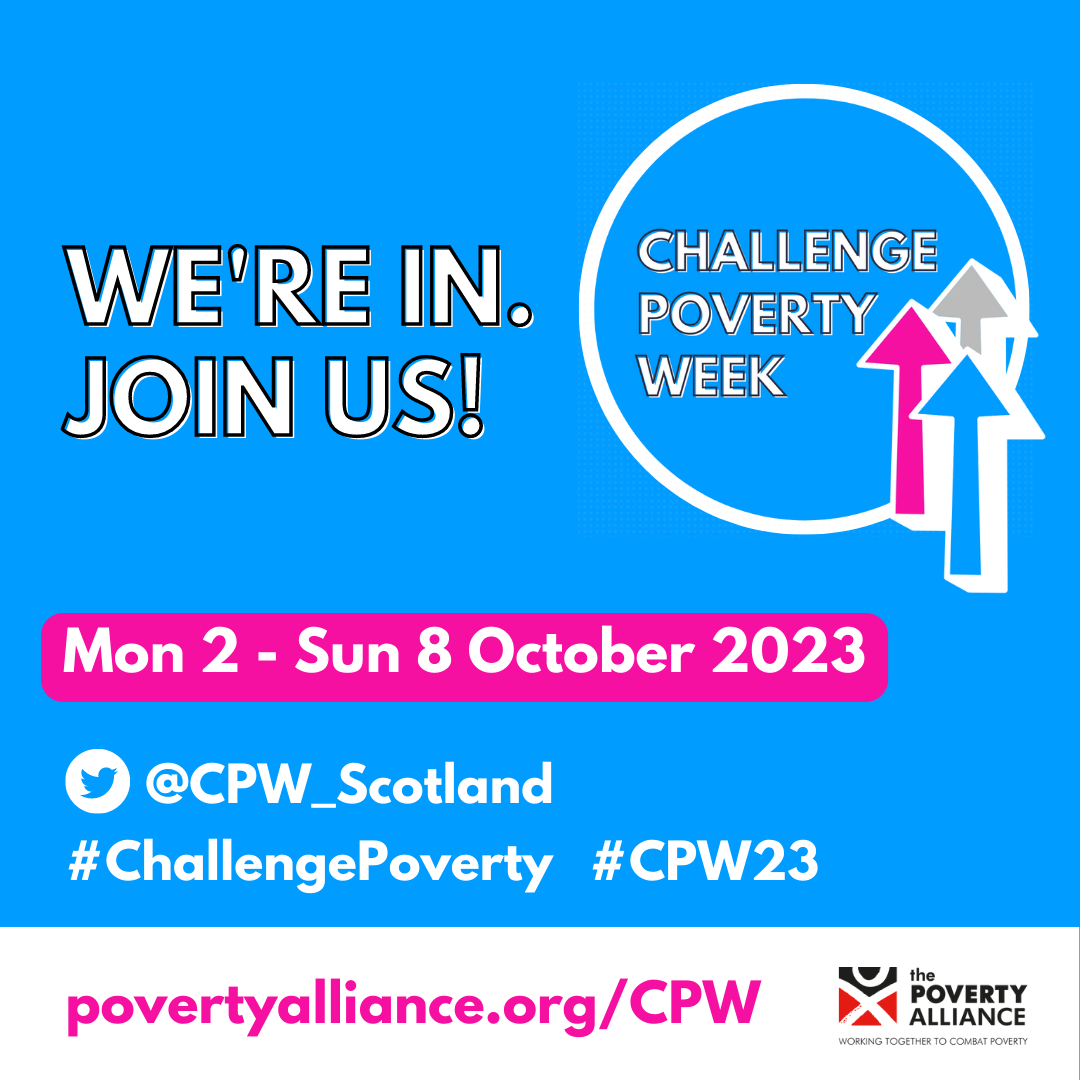 DateTimeEventLocation26 September1.30pmStobswell West Narrative Inquiry films showing and discussionSheltered Housing Complex, 4 Strathmore Street27 September 10am – 1pmCost of Living Drop in (attended by CAB, Council Advice Services) - advice on debt/benefits/energy supportWest Housing Office30 September 10am – 12pmGive and Take Community MorningMorgan Academy2 October2pm – 4pm“Mend your own clothes” Challenge Poverty Week workshop with Faith in Community DundeeMaxwell Centre2 October3pm – 4pm Visit to St Paul’s Cathedral to explore how Faith communities are coming together to tackle inequalities and discuss upcoming Poverty ForumSt Paul’s Cathedral, High Street3 October10am - 2pmHousing issues drop in advice event hosted by Hillcrest Housing AssociationStobswell Connect, 162 Albert Street4 October10am - 1pmCost of Living Drop in (attended by CAB, Council Advice Services and Abertay HA) - advice on housing/ debt/benefits/energy supportWest Housing Office4 October2pm – 4pm Stobswell West Narrative Inquiry films with information stalls from local organisations and advice agencies (including Boomerang, Connect Welfare Reform Team, Hillcrest HEAT)Arthurstone Community Library, 5 Arthurstone Terrace5 OctoberFrom 9.30amHousing drop in advice and information event for sheltered complex tenantsMill O Mains Sheltered Complex, 16 Foula Terrace5 October2pmVisit to Community Guiders training – Cash First project led by Faith in Community Dundee in partnership with Council Advice Services and Trussel TrustCentral Baptist Church, Ward Road21 October10am – 1pm (registration from 9.30)Poverty ForumSt Paul’s Cathedral, High Street, Dundee